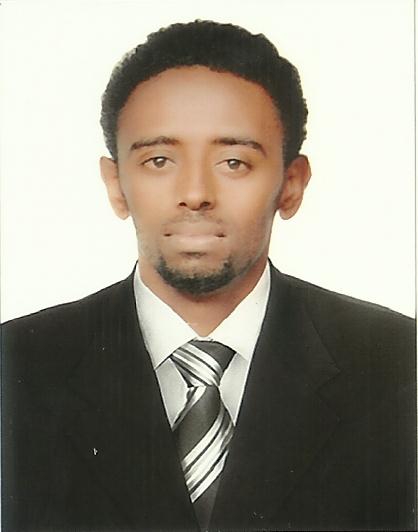 PETROS E-mail: petros.383825@2freemail.com Citizenship: EthiopianGender: MaleDate of Birth: 17 August, 1988Marital Status: SingleVisa:cancellationObjectiveSeeking a challenging and rewarding position inwaiterwith your Company by utilizing my ability to maintain the company’s standards and deliver exceptional services as directed by the supervisor.ExperienceWaiter   Oct 15, 2014- Sep16, 2018Damac De'vill de'breezehotelt& appointmentduties and Responsibilitieswelcoming gusts 	Taking orders servingfood and beveragesPreparing coffee, tea and different kinds of juicesChecking customers enjoyed  their foods Sales superviser  Jul 2013-apr2014 Violet general plc Addis Ababa EthiopiaDuties and responsibilities  :Follow up daily sales Follow up complains  Build up company brands Manage sales       sales April 2012-april 2013violet general plc  Addis Ababa EthiopiaDuties and responsibilities  welcoming and greeting gusts  ensure customers gets or meets their needs  managing sales   Customer Service                          October 2009- March 22012BUSKA Tours ,Addis Ababa, EthiopiaDuties and Responsibilities:  Handling customer needs and requirementsEnsuring customer satisfaction by providing all the necessary information’s Counseling  customers which is best for them Follow up and ensure their satisfaction……..SkillsSales and Customer ServiceExcellent ability to sell merchandize and servicesBoth Indoor and outdoor sales techniques with proven resultsExcellent communication skill and Telephone mannerManagementStaff training and supervision as well as target Achievement skillsStrong Material and Office management skillsBusiness development and management skillsEducationDiploma in Marketing and Sales, UU, Addis Ababa, Ethiopia Certificate from the international management institute, Addis Ababa, Ethiopia  College Preparatory Education Certificate with very great distinctionSenior Secondary School Certificate with very great distinction Language skillsEnglish: Excellent with a Western accentAmharic: NativeKEY COMPETENCIESEnthusiastic, self-motivated and understanding Excellent customer service skills and articulate and well groomed personalityCreative, patient and persuasive with a strong desire to help peopleLeadership and entrepreneurial skillsExceptional ability to handle flexible environments Excellent proven multitasking skillsDeclaration: I hereby declare that the information furnished above is true and correct to the best of my knowledge